Министерство образования и науки Республики АдыгеяКомитет по образованию муниципального образования «Город Майкоп»Муниципальное бюджетное общеобразовательное учреждение«Средняя школа № 14»Информация МБОУ «СШ № 14»	В соответствии с приказом Комитета по образованию МО «Город Майкоп» от 15.02.2017 № 96 «О проведении в образовательных организациях экологической акции «Чистый четверг» в 2017 году» в марте еженедельно каждый  четверг  в МБОУ «СШ №14» организовано проведение мероприятий по уборке,  благоустройству школьного двора и прилегающей территории.Директор МБОУ «СШ № 14»                                                 А.З. Шаова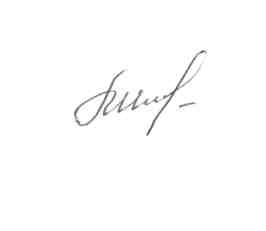     ИСХ. № 117  от 28.03.2017 г.И.о. руководителюКомитета по образованиюАдминистрацииМО «Город Майкоп»Нашемук А.В.